ОДЕЖДАКонспект занятия для подготовительной группы.Виды детской деятельности: игровая, коммуникативная, познавательно-исследовательская.Цели: развивать устную речь; уточнить функциональную значимость одежды в жизни людей: потребность в одежде присуща только людям; научить дифференцировать одежду по сезонам; дать понятие о национальной одежде и привести примеры.Целевые ориентиры дошкольного образования: умеет поддерживать беседу о потребностях человека, высказывает свою точку зрения;Материалы и оборудование: презентация по темеСодержание организованной деятельности детей:1. Организационный момент: Загадка: По размеру в самый раз, он костюм сошьет для вас. Все исполнит по науке, и ходите руки в брюки. ( Портной)Портной - очень древняя и уважаемая профессия. Портные одевают нас и летом, и зимой, и осенью, и весной, шьют нам красивые платья, юбки, пальто и куртки.
- Назовите, что на вас надето? (Ответы детей).
- Что вы называли? ( Это предметы одежды).
- Из чего шьют одежду? ( Из ткани).
- Какие ткани вы знаете? ( Демонстрация кусочков ткани разной структуры).
-Как называется ткань из ситца, шерсти?Отгадайте загадки.Знает умник и невеждаЛюдям всем нужна … (одежда).Если мёрзнут даже зубы,Значит, надевайте … (шубы).Дождик льётся не на шутку,Надевают дети … (куртку).Мы зимою по привычкеНадеваем … (рукавички).Основная часть:2. Беседа об одежде.– Сегодня мы будем говорить об одежде, какой она бывает, из чего её изготавливают. А девизом занятия предлагаю взять пословицу: «Встречают по одёжке, а провожают по уму». Как вы её понимаете? (Ответы детей.) А что же такое одежда? Если мы откроем толковый словарь Ожегова, то узнаем, что «одежда – это несколько предметов, которые покрывают тело». Из чего шили одежду раньше? Из каких материалов шьют сейчас?3. Чтение стихотворения.Педагог читает стихи и демонстрирует рисунки с историей возникновения одежды, на интерактивной доске.Итак, начинаем рассказ об одежде.Расскажем о той, какой была преждеИ как измениласьСегодня она.Шкуры носили далекие предки,Недаром они были ловки и метки.А каждый костюм добывался в боюПредки ценили одежду свою.Греция, Рим. Одеяние строгое,Звались одежды хитоном и тогою,В тогах атласных те, кто богаче.Рабы одевались, конечно, иначе.Знать при дворе называлась придворноюНосила костюмы с отделкой узорною.Если б не эти костюмы, как знать,Сумели бы знать отличить и узнать?Одежда сама человека не красит,Но славу её приумножат сторицейИнспектор ГАИ, что дежурит на трассе,И доктор, что в детской дежурит больнице.Костюм космонавта, красивый без спору,Придётся вам завтра, наверное, впору.Но это мы вам обещаем в надежде,Что честно вы трудитесь в школьной одежде.– Мы узнали, из чего делают одежду, а теперь подумайте и скажите, какая бывает одежда по назначению?– Чем отличается одежда, в которой вы занимаетесь спортом, от той, в которой вы идёте в гости?– Значит, спортивная одежда нам нужна для занятий спортом, а чем она отличается от нарядной одежды?– Какой должна быть домашняя одежда?– А ещё, ребята, одежда бывает сезонная. Почему на доске таблицы трёх времён года?– Зимой мы носим зимнюю одежду, летом – летнюю, а осенью и весной демисезонную.Физкультминутка :ОдеждаВот заходит Мойдодыр, (ходьба на месте)
У меня с ним только мир. (сжимают одну ладонь другой)
Рубашка чистая висит (руки поднять вперёд и опустить вниз)
И майка впереди зашита. (сгибают правую руку в локте и имитируют шитьё)
Он пальцем больше не грозит, (грозят пальцем, повороты головой в стороны)
Что пальто на месте не висит. (руки поднимают вверх и опускают вниз)
Шорты, брюки и халат (загибают по очереди пальцы)
В шкафу на вешалке висят. (поднимают руки и опускают вниз)
Сарафан, костюм, жилет — (поочерёдно загибают пальцы)
Чище в гардеробе нет. (голову поднимают вверх, повороты головы в стороны)4. Игра «Будь внимателен».На  интерактивной доске педагог демонстрирует картинки, на которых изображены одежда и предметы ухода за ней.– Картинки, которые вы увидите на доске, нужно разделить на две группы.– Какие это группы? (Одежда и предметы ухода за одеждой.)– Как нужно ухаживать за одеждой?– Для чего нужно ухаживать за одеждой?– Как вы думаете, всегда ли одежда была такой, как сейчас?– Для чего людям одежда?– Почему люди начали создавать искусственные и синтетические материалы для одежды?– Почему современные люди не хотят постоянно ходить в национальной одежде?Итог занятия: обобщающие вопросы по теме занятия.
- Ребята, о чем мы с вами сегодня говорили?
- В какие играли игры?
- Что вам больше всего понравилось, что запомнилось?
- Вы все старались. Молодцы. Занятие окончено!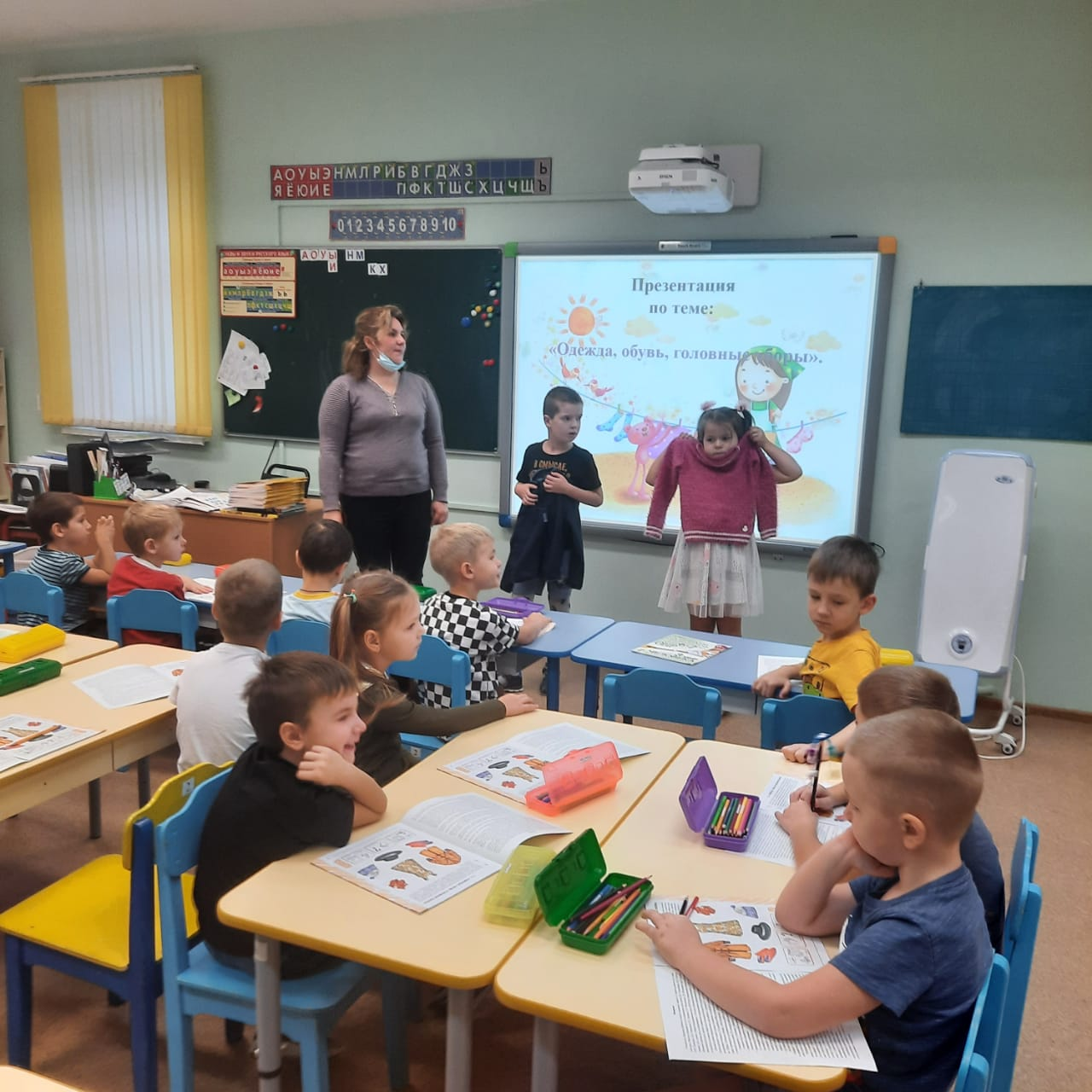 